Worksheets, handouts and lesson materialsListening worksheet #1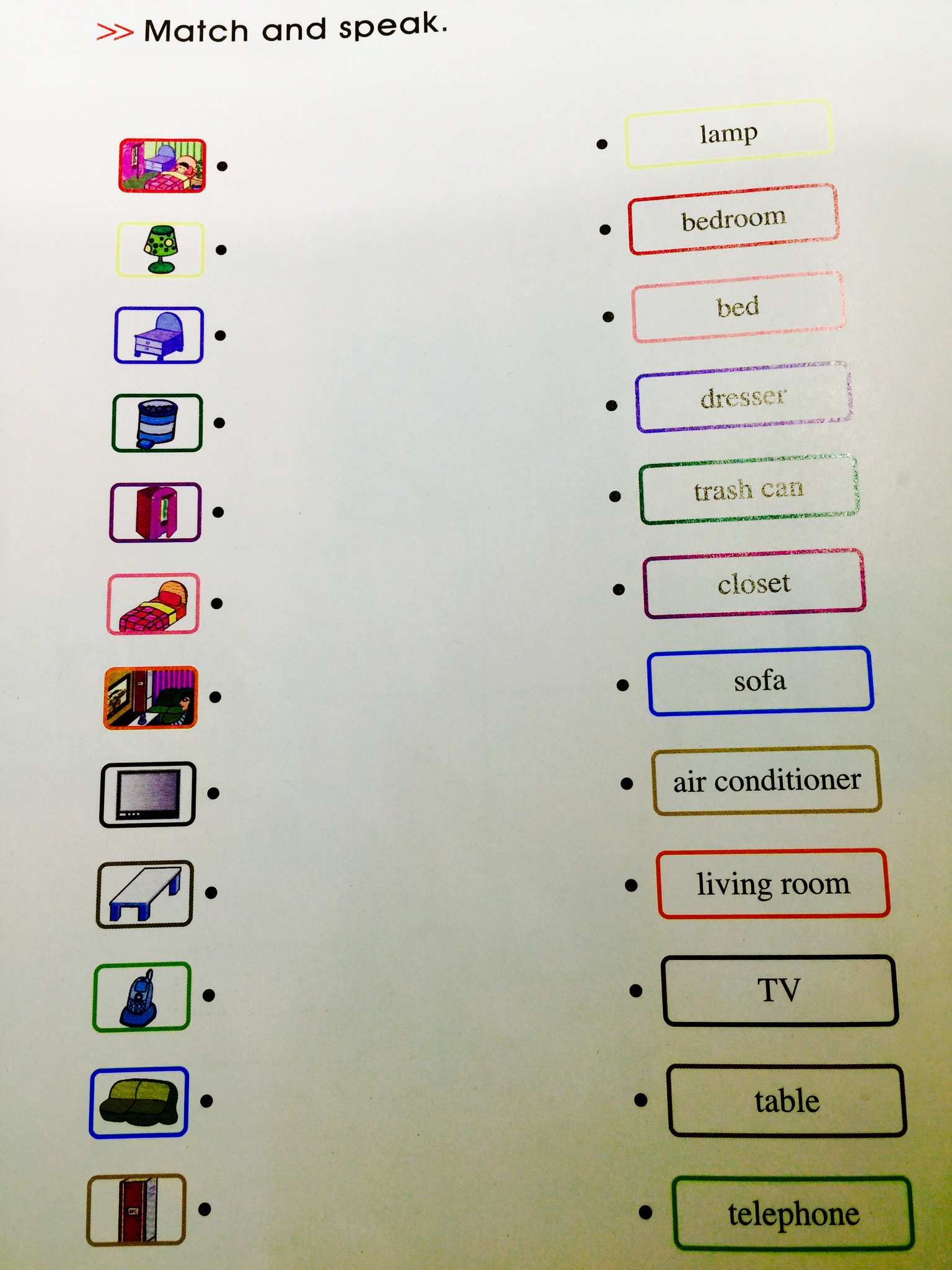 Listening worksheet #2Make 3 sentences to describe a room like the example below.-Example-I see a chair, a table and a coffee machine in a café.Listening worksheet #3Listen again and take diction.What _____ is this?My sister is sleeping in the _______.I see __________________________________ and ____________ in the ________.My father is watching TV in the _______.I see __________________________________ and _____________ in the _________.My mother is cooking in the _________.I see ______________________________ and ___________ in the __________.I am washing my hands in the _________.I see _______________________________ and _______ in the _________.TITLEI can see a bed in the bedroom.I can see a bed in the bedroom.I can see a bed in the bedroom.I can see a bed in the bedroom.I can see a bed in the bedroom.I can see a bed in the bedroom.I can see a bed in the bedroom.INSTRUCTORINSTRUCTORINSTRUCTORINSTRUCTORSs’ LEVELAGE GROUPNo of SsLENGTHMelleMelleMelleMelle     Elementary          111050MATERIALSMATERIALSMATERIALSMATERIALSMATERIALSMATERIALSMATERIALSMATERIALSList all the materials and equipment you will need for the lesson-Worksheet #1 for Vocabulary (10 copies)-Worksheet #2 (10 copies)-Worksheet #3 for dictation (10 copies)-Flashcards (words)-Pictures of rooms-Listening CD & CD player-White board, board markersList all the materials and equipment you will need for the lesson-Worksheet #1 for Vocabulary (10 copies)-Worksheet #2 (10 copies)-Worksheet #3 for dictation (10 copies)-Flashcards (words)-Pictures of rooms-Listening CD & CD player-White board, board markersList all the materials and equipment you will need for the lesson-Worksheet #1 for Vocabulary (10 copies)-Worksheet #2 (10 copies)-Worksheet #3 for dictation (10 copies)-Flashcards (words)-Pictures of rooms-Listening CD & CD player-White board, board markersList all the materials and equipment you will need for the lesson-Worksheet #1 for Vocabulary (10 copies)-Worksheet #2 (10 copies)-Worksheet #3 for dictation (10 copies)-Flashcards (words)-Pictures of rooms-Listening CD & CD player-White board, board markersList all the materials and equipment you will need for the lesson-Worksheet #1 for Vocabulary (10 copies)-Worksheet #2 (10 copies)-Worksheet #3 for dictation (10 copies)-Flashcards (words)-Pictures of rooms-Listening CD & CD player-White board, board markersList all the materials and equipment you will need for the lesson-Worksheet #1 for Vocabulary (10 copies)-Worksheet #2 (10 copies)-Worksheet #3 for dictation (10 copies)-Flashcards (words)-Pictures of rooms-Listening CD & CD player-White board, board markersList all the materials and equipment you will need for the lesson-Worksheet #1 for Vocabulary (10 copies)-Worksheet #2 (10 copies)-Worksheet #3 for dictation (10 copies)-Flashcards (words)-Pictures of rooms-Listening CD & CD player-White board, board markersList all the materials and equipment you will need for the lesson-Worksheet #1 for Vocabulary (10 copies)-Worksheet #2 (10 copies)-Worksheet #3 for dictation (10 copies)-Flashcards (words)-Pictures of rooms-Listening CD & CD player-White board, board markersAIMS 1.AIMS 1.Your main learning aim goes here : Students will practice listening by listening to four short speeches.Your main learning aim goes here : Students will practice listening by listening to four short speeches.Your main learning aim goes here : Students will practice listening by listening to four short speeches.Your main learning aim goes here : Students will practice listening by listening to four short speeches.Your main learning aim goes here : Students will practice listening by listening to four short speeches.Your main learning aim goes here : Students will practice listening by listening to four short speeches.2.2.Your secondary learning aim goes here : Students will practice speaking when they describe a room.Your secondary learning aim goes here : Students will practice speaking when they describe a room.Your secondary learning aim goes here : Students will practice speaking when they describe a room.Your secondary learning aim goes here : Students will practice speaking when they describe a room.Your secondary learning aim goes here : Students will practice speaking when they describe a room.Your secondary learning aim goes here : Students will practice speaking when they describe a room.3.3.Your supporting aim goes here : Students will learn vocabularies to describe a room through various activities.Your supporting aim goes here : Students will learn vocabularies to describe a room through various activities.Your supporting aim goes here : Students will learn vocabularies to describe a room through various activities.Your supporting aim goes here : Students will learn vocabularies to describe a room through various activities.Your supporting aim goes here : Students will learn vocabularies to describe a room through various activities.Your supporting aim goes here : Students will learn vocabularies to describe a room through various activities.LANGUAGE SKILLSLANGUAGE SKILLSLANGUAGE SKILLSLANGUAGE SKILLSLANGUAGE SKILLSLANGUAGE SKILLSLANGUAGE SKILLSLANGUAGE SKILLSListeningListeningListeningEnter what students will be listening to : 4 speakers’ short speeches Enter what students will be listening to : 4 speakers’ short speeches Enter what students will be listening to : 4 speakers’ short speeches Enter what students will be listening to : 4 speakers’ short speeches Enter what students will be listening to : 4 speakers’ short speeches SpeakingSpeakingSpeakingEnter what students will be talking about : prediction, comparing answers within groups, presentation of the sentences they wrote about describing their roomEnter what students will be talking about : prediction, comparing answers within groups, presentation of the sentences they wrote about describing their roomEnter what students will be talking about : prediction, comparing answers within groups, presentation of the sentences they wrote about describing their roomEnter what students will be talking about : prediction, comparing answers within groups, presentation of the sentences they wrote about describing their roomEnter what students will be talking about : prediction, comparing answers within groups, presentation of the sentences they wrote about describing their roomReadingReadingReadingEnter what students will be reading : a worksheet for idioms, a script for dictationEnter what students will be reading : a worksheet for idioms, a script for dictationEnter what students will be reading : a worksheet for idioms, a script for dictationEnter what students will be reading : a worksheet for idioms, a script for dictationEnter what students will be reading : a worksheet for idioms, a script for dictationWritingWritingWritingEnter what students will be writing : sentences to describe a room, details(dictation)Enter what students will be writing : sentences to describe a room, details(dictation)Enter what students will be writing : sentences to describe a room, details(dictation)Enter what students will be writing : sentences to describe a room, details(dictation)Enter what students will be writing : sentences to describe a room, details(dictation)LANGUAGE SYSTEMSLANGUAGE SYSTEMSLANGUAGE SYSTEMSLANGUAGE SYSTEMSLANGUAGE SYSTEMSLANGUAGE SYSTEMSLANGUAGE SYSTEMSLANGUAGE SYSTEMSLexisLexisLexisVocabularies and idioms used to describe a roomVocabularies and idioms used to describe a roomVocabularies and idioms used to describe a roomVocabularies and idioms used to describe a roomVocabularies and idioms used to describe a roomDiscourseDiscourseDiscourseSharing opinions with groupsSharing opinions with groupsSharing opinions with groupsSharing opinions with groupsSharing opinions with groupsFunctionsFunctionsFunctionsDescribing a roomDescribing a roomDescribing a roomDescribing a roomDescribing a roomASSUMPTIONSASSUMPTIONSASSUMPTIONSASSUMPTIONSASSUMPTIONSASSUMPTIONSASSUMPTIONSASSUMPTIONSEnter things you are sure the students already know which will help the teacher during the lesson: -How the class is set up and run (there will be 3 or 4 student groups at each table)-The teacher’s style of teaching and the pace of the course-The classroom English that the teacher uses in the classEnter things you are sure the students already know which will help the teacher during the lesson: -How the class is set up and run (there will be 3 or 4 student groups at each table)-The teacher’s style of teaching and the pace of the course-The classroom English that the teacher uses in the classEnter things you are sure the students already know which will help the teacher during the lesson: -How the class is set up and run (there will be 3 or 4 student groups at each table)-The teacher’s style of teaching and the pace of the course-The classroom English that the teacher uses in the classEnter things you are sure the students already know which will help the teacher during the lesson: -How the class is set up and run (there will be 3 or 4 student groups at each table)-The teacher’s style of teaching and the pace of the course-The classroom English that the teacher uses in the classEnter things you are sure the students already know which will help the teacher during the lesson: -How the class is set up and run (there will be 3 or 4 student groups at each table)-The teacher’s style of teaching and the pace of the course-The classroom English that the teacher uses in the classEnter things you are sure the students already know which will help the teacher during the lesson: -How the class is set up and run (there will be 3 or 4 student groups at each table)-The teacher’s style of teaching and the pace of the course-The classroom English that the teacher uses in the classEnter things you are sure the students already know which will help the teacher during the lesson: -How the class is set up and run (there will be 3 or 4 student groups at each table)-The teacher’s style of teaching and the pace of the course-The classroom English that the teacher uses in the classEnter things you are sure the students already know which will help the teacher during the lesson: -How the class is set up and run (there will be 3 or 4 student groups at each table)-The teacher’s style of teaching and the pace of the course-The classroom English that the teacher uses in the classANTICIPATED GRAMMATICAL ERRORS AND SOLUTIONSANTICIPATED GRAMMATICAL ERRORS AND SOLUTIONSANTICIPATED GRAMMATICAL ERRORS AND SOLUTIONSANTICIPATED GRAMMATICAL ERRORS AND SOLUTIONSANTICIPATED GRAMMATICAL ERRORS AND SOLUTIONSANTICIPATED GRAMMATICAL ERRORS AND SOLUTIONSANTICIPATED GRAMMATICAL ERRORS AND SOLUTIONSANTICIPATED GRAMMATICAL ERRORS AND SOLUTIONSEnter any grammatical errors you think your students might make during the lesson-Students may be confused about the difference between ‘a’ and ‘an’.	Enter possible solutions for the potential errors here-Give the students as many examples as possible so that they can distinguish clearly between right and wrong in grammatical problems.Enter any grammatical errors you think your students might make during the lesson-Students may be confused about the difference between ‘a’ and ‘an’.	Enter possible solutions for the potential errors here-Give the students as many examples as possible so that they can distinguish clearly between right and wrong in grammatical problems.Enter any grammatical errors you think your students might make during the lesson-Students may be confused about the difference between ‘a’ and ‘an’.	Enter possible solutions for the potential errors here-Give the students as many examples as possible so that they can distinguish clearly between right and wrong in grammatical problems.Enter any grammatical errors you think your students might make during the lesson-Students may be confused about the difference between ‘a’ and ‘an’.	Enter possible solutions for the potential errors here-Give the students as many examples as possible so that they can distinguish clearly between right and wrong in grammatical problems.Enter any grammatical errors you think your students might make during the lesson-Students may be confused about the difference between ‘a’ and ‘an’.	Enter possible solutions for the potential errors here-Give the students as many examples as possible so that they can distinguish clearly between right and wrong in grammatical problems.Enter any grammatical errors you think your students might make during the lesson-Students may be confused about the difference between ‘a’ and ‘an’.	Enter possible solutions for the potential errors here-Give the students as many examples as possible so that they can distinguish clearly between right and wrong in grammatical problems.Enter any grammatical errors you think your students might make during the lesson-Students may be confused about the difference between ‘a’ and ‘an’.	Enter possible solutions for the potential errors here-Give the students as many examples as possible so that they can distinguish clearly between right and wrong in grammatical problems.Enter any grammatical errors you think your students might make during the lesson-Students may be confused about the difference between ‘a’ and ‘an’.	Enter possible solutions for the potential errors here-Give the students as many examples as possible so that they can distinguish clearly between right and wrong in grammatical problems.REFERENCESREFERENCESREFERENCESREFERENCESREFERENCESREFERENCESREFERENCESREFERENCESEnter key references here for sources of the ideas and materials you used to plan this lesson-<My First Story> BOOK 5, Beyond Advanced-<Learning Teaching> The Essential Guide to English Language Teaching (Third Edition), Jim Scrivener, Macmillan Books For TeachersEnter key references here for sources of the ideas and materials you used to plan this lesson-<My First Story> BOOK 5, Beyond Advanced-<Learning Teaching> The Essential Guide to English Language Teaching (Third Edition), Jim Scrivener, Macmillan Books For TeachersEnter key references here for sources of the ideas and materials you used to plan this lesson-<My First Story> BOOK 5, Beyond Advanced-<Learning Teaching> The Essential Guide to English Language Teaching (Third Edition), Jim Scrivener, Macmillan Books For TeachersEnter key references here for sources of the ideas and materials you used to plan this lesson-<My First Story> BOOK 5, Beyond Advanced-<Learning Teaching> The Essential Guide to English Language Teaching (Third Edition), Jim Scrivener, Macmillan Books For TeachersEnter key references here for sources of the ideas and materials you used to plan this lesson-<My First Story> BOOK 5, Beyond Advanced-<Learning Teaching> The Essential Guide to English Language Teaching (Third Edition), Jim Scrivener, Macmillan Books For TeachersEnter key references here for sources of the ideas and materials you used to plan this lesson-<My First Story> BOOK 5, Beyond Advanced-<Learning Teaching> The Essential Guide to English Language Teaching (Third Edition), Jim Scrivener, Macmillan Books For TeachersEnter key references here for sources of the ideas and materials you used to plan this lesson-<My First Story> BOOK 5, Beyond Advanced-<Learning Teaching> The Essential Guide to English Language Teaching (Third Edition), Jim Scrivener, Macmillan Books For TeachersEnter key references here for sources of the ideas and materials you used to plan this lesson-<My First Story> BOOK 5, Beyond Advanced-<Learning Teaching> The Essential Guide to English Language Teaching (Third Edition), Jim Scrivener, Macmillan Books For TeachersNOTESNOTESNOTESNOTESNOTESNOTESNOTESNOTESEnter your Plan B, your Cut-off plan and your SOS activity here-Plan BThe teacher can read the script instead of using the CD player if it is not properly working.-Cut-off planThe teacher can give students a homework to take dictation and fill in the blanks of Worksheet #3 if the time is short.-SOS activityThe teacher can do an activity for a SOS plan. First, tell students to find out 20 words which are in the classroom. For example, an eraser, a white board, a pencil, a teacher, Melle, Jenn and etc. Next the teacher tells students to make 10 sentences including at least 10 words they found and to write down on a paper. Finally, tell students to present the sentences one by one in front of the class.Enter your Plan B, your Cut-off plan and your SOS activity here-Plan BThe teacher can read the script instead of using the CD player if it is not properly working.-Cut-off planThe teacher can give students a homework to take dictation and fill in the blanks of Worksheet #3 if the time is short.-SOS activityThe teacher can do an activity for a SOS plan. First, tell students to find out 20 words which are in the classroom. For example, an eraser, a white board, a pencil, a teacher, Melle, Jenn and etc. Next the teacher tells students to make 10 sentences including at least 10 words they found and to write down on a paper. Finally, tell students to present the sentences one by one in front of the class.Enter your Plan B, your Cut-off plan and your SOS activity here-Plan BThe teacher can read the script instead of using the CD player if it is not properly working.-Cut-off planThe teacher can give students a homework to take dictation and fill in the blanks of Worksheet #3 if the time is short.-SOS activityThe teacher can do an activity for a SOS plan. First, tell students to find out 20 words which are in the classroom. For example, an eraser, a white board, a pencil, a teacher, Melle, Jenn and etc. Next the teacher tells students to make 10 sentences including at least 10 words they found and to write down on a paper. Finally, tell students to present the sentences one by one in front of the class.Enter your Plan B, your Cut-off plan and your SOS activity here-Plan BThe teacher can read the script instead of using the CD player if it is not properly working.-Cut-off planThe teacher can give students a homework to take dictation and fill in the blanks of Worksheet #3 if the time is short.-SOS activityThe teacher can do an activity for a SOS plan. First, tell students to find out 20 words which are in the classroom. For example, an eraser, a white board, a pencil, a teacher, Melle, Jenn and etc. Next the teacher tells students to make 10 sentences including at least 10 words they found and to write down on a paper. Finally, tell students to present the sentences one by one in front of the class.Enter your Plan B, your Cut-off plan and your SOS activity here-Plan BThe teacher can read the script instead of using the CD player if it is not properly working.-Cut-off planThe teacher can give students a homework to take dictation and fill in the blanks of Worksheet #3 if the time is short.-SOS activityThe teacher can do an activity for a SOS plan. First, tell students to find out 20 words which are in the classroom. For example, an eraser, a white board, a pencil, a teacher, Melle, Jenn and etc. Next the teacher tells students to make 10 sentences including at least 10 words they found and to write down on a paper. Finally, tell students to present the sentences one by one in front of the class.Enter your Plan B, your Cut-off plan and your SOS activity here-Plan BThe teacher can read the script instead of using the CD player if it is not properly working.-Cut-off planThe teacher can give students a homework to take dictation and fill in the blanks of Worksheet #3 if the time is short.-SOS activityThe teacher can do an activity for a SOS plan. First, tell students to find out 20 words which are in the classroom. For example, an eraser, a white board, a pencil, a teacher, Melle, Jenn and etc. Next the teacher tells students to make 10 sentences including at least 10 words they found and to write down on a paper. Finally, tell students to present the sentences one by one in front of the class.Enter your Plan B, your Cut-off plan and your SOS activity here-Plan BThe teacher can read the script instead of using the CD player if it is not properly working.-Cut-off planThe teacher can give students a homework to take dictation and fill in the blanks of Worksheet #3 if the time is short.-SOS activityThe teacher can do an activity for a SOS plan. First, tell students to find out 20 words which are in the classroom. For example, an eraser, a white board, a pencil, a teacher, Melle, Jenn and etc. Next the teacher tells students to make 10 sentences including at least 10 words they found and to write down on a paper. Finally, tell students to present the sentences one by one in front of the class.Enter your Plan B, your Cut-off plan and your SOS activity here-Plan BThe teacher can read the script instead of using the CD player if it is not properly working.-Cut-off planThe teacher can give students a homework to take dictation and fill in the blanks of Worksheet #3 if the time is short.-SOS activityThe teacher can do an activity for a SOS plan. First, tell students to find out 20 words which are in the classroom. For example, an eraser, a white board, a pencil, a teacher, Melle, Jenn and etc. Next the teacher tells students to make 10 sentences including at least 10 words they found and to write down on a paper. Finally, tell students to present the sentences one by one in front of the class.PRETASK TITLEPRETASK TITLEPRETASK TITLEWhat room is this? What do you see in the classroom?What room is this? What do you see in the classroom?What room is this? What do you see in the classroom?AIMSAIMSAIMSAIMSMATERIALSMATERIALS-To make the students activate and get interested in the class-To help the students understand the main concept of today’s lesson-To make the students activate and get interested in the class-To help the students understand the main concept of today’s lesson-To make the students activate and get interested in the class-To help the students understand the main concept of today’s lesson-To make the students activate and get interested in the class-To help the students understand the main concept of today’s lesson-White board, board markers-White board, board markersTIMESET UPSTUDENTSSTUDENTSSTUDENTSTEACHER2 minWhole classStudents listen to the teacher and answer the questions.Students listen to the teacher and answer the questions.Students listen to the teacher and answer the questions.Hello everyone, how was your weekend?Today, I will ask you three questions before the class. “What room is this?”(Elicit the students’ answer)Great! “This is a classroom.”CCQ Then what am I doing in the classroom?Yes!“I’m teaching English in the classroom.”3 minIndividuallyGroupsStudents answer the question.For example, “I see a white board, a computer and a desk in the classroom.”They compare the answers with groups and one person each group put at least 3 things in the classroom on the white board.Students answer the question.For example, “I see a white board, a computer and a desk in the classroom.”They compare the answers with groups and one person each group put at least 3 things in the classroom on the white board.Students answer the question.For example, “I see a white board, a computer and a desk in the classroom.”They compare the answers with groups and one person each group put at least 3 things in the classroom on the white board.Now, I’ll ask you a third question.“What do you see in the classroom?”CCQCompare the answers with your group members.Choose a representative to put at least 3 things in the classroom on the white board.Whole classStudents see what the others wrote on the board.They correct errors with the teacher.Students see what the others wrote on the board.They correct errors with the teacher.Students see what the others wrote on the board.They correct errors with the teacher.(Talk about what they wrote on the board, correct the answers)NOTESNOTESNOTESNOTESNOTESNOTESEnter any useful information or comments which might help another teacher to teach this class from this lesson plan-Use realia to explicit what students can see in the classroomFor example, if a student put ‘a desk’, point to the desk to check the students’ understanding of the item or the concept.Enter any useful information or comments which might help another teacher to teach this class from this lesson plan-Use realia to explicit what students can see in the classroomFor example, if a student put ‘a desk’, point to the desk to check the students’ understanding of the item or the concept.Enter any useful information or comments which might help another teacher to teach this class from this lesson plan-Use realia to explicit what students can see in the classroomFor example, if a student put ‘a desk’, point to the desk to check the students’ understanding of the item or the concept.Enter any useful information or comments which might help another teacher to teach this class from this lesson plan-Use realia to explicit what students can see in the classroomFor example, if a student put ‘a desk’, point to the desk to check the students’ understanding of the item or the concept.Enter any useful information or comments which might help another teacher to teach this class from this lesson plan-Use realia to explicit what students can see in the classroomFor example, if a student put ‘a desk’, point to the desk to check the students’ understanding of the item or the concept.Enter any useful information or comments which might help another teacher to teach this class from this lesson plan-Use realia to explicit what students can see in the classroomFor example, if a student put ‘a desk’, point to the desk to check the students’ understanding of the item or the concept.TASK PREPARATION TITLETASK PREPARATION TITLETASK PREPARATION TITLEVocabularies to describe a roomVocabularies to describe a roomVocabularies to describe a roomAIMSAIMSAIMSAIMSMATERIALSMATERIALS-To learn vocabularies or expressions to describe a room-To learn vocabularies or expressions to describe a room-To learn vocabularies or expressions to describe a room-To learn vocabularies or expressions to describe a room-Pictures, flashcards, worksheet #1-Pictures, flashcards, worksheet #1TIMESET UPSTUDENTSSTUDENTSSTUDENTSTEACHER2 minIndividuallyStudents match up the pictures with the words.Students match up the pictures with the words.Students match up the pictures with the words.There are some vocabularies to describe a room.(Distribute the idioms worksheet)Match up the pictures with the words.1 minPairsStudents compare the answers with their partner.Students compare the answers with their partner.Students compare the answers with their partner.Compare the answer with your partner.4 minWhole ClassStudents learn the right words and correct the errors.Students learn the right words and correct the errors.Students learn the right words and correct the errors.Now correct the answers.(Put the materials, pictures and flashcards, on the board and match up the pictures with the flashcards)CCQ(Give the meaning of each word in Korean)NOTESNOTESNOTESNOTESNOTESNOTESEnter any useful information or comments which might help another teacher to teach this class from this lesson plan-Ask some CCQs for each vocabulary to check students’ understanding-Mingle and check if all the students are doing well during the activityEnter any useful information or comments which might help another teacher to teach this class from this lesson plan-Ask some CCQs for each vocabulary to check students’ understanding-Mingle and check if all the students are doing well during the activityEnter any useful information or comments which might help another teacher to teach this class from this lesson plan-Ask some CCQs for each vocabulary to check students’ understanding-Mingle and check if all the students are doing well during the activityEnter any useful information or comments which might help another teacher to teach this class from this lesson plan-Ask some CCQs for each vocabulary to check students’ understanding-Mingle and check if all the students are doing well during the activityEnter any useful information or comments which might help another teacher to teach this class from this lesson plan-Ask some CCQs for each vocabulary to check students’ understanding-Mingle and check if all the students are doing well during the activityEnter any useful information or comments which might help another teacher to teach this class from this lesson plan-Ask some CCQs for each vocabulary to check students’ understanding-Mingle and check if all the students are doing well during the activityTASK REALISATION TITLETASK REALISATION TITLETASK REALISATION TITLEI see a bed, a lamp, a dresser, a closet, and a trash can in the bedroom.I see a bed, a lamp, a dresser, a closet, and a trash can in the bedroom.I see a bed, a lamp, a dresser, a closet, and a trash can in the bedroom.AIMSAIMSAIMSAIMSMATERIALSMATERIALS-To practice listening-To make sentences to describe a room-To practice writing-To practice speaking-To practice listening-To make sentences to describe a room-To practice writing-To practice speaking-To practice listening-To make sentences to describe a room-To practice writing-To practice speaking-To practice listening-To make sentences to describe a room-To practice writing-To practice speaking-Listening CD&CD player, pictures of various rooms, Worksheet #2-Listening CD&CD player, pictures of various rooms, Worksheet #2TIMESET UPSTUDENTSSTUDENTSSTUDENTSTEACHER2 minIndividuallyStudents listen to the tracks.Students listen to the tracks.Students listen to the tracks.1.Listening for the Main Idea (general understanding)Now, listen to the 4 speakers.10 minGroupsStudents listen again and discuss which picture each speaker describes with their partners.Students listen again and discuss which picture each speaker describes with their partners.Students listen again and discuss which picture each speaker describes with their partners.2.Listening for Details Now listen to the speakers one by one this time.Find out which picture each speaker describes.Discuss with your groups.(Correct the answers)10 minIndividuallyStudents make 3 sentences to describe a room, using “I see certain things in a certain room.”For example, “I see a chair, a table and a coffee machine in a café.”Students make 3 sentences to describe a room, using “I see certain things in a certain room.”For example, “I see a chair, a table and a coffee machine in a café.”Students make 3 sentences to describe a room, using “I see certain things in a certain room.”For example, “I see a chair, a table and a coffee machine in a café.”Make 3 sentences to describe a room and write down in your worksheet.(Distribute worksheet #2)8 minWhole classSome students present the sentences they made in front of the class.The others listen to the presentation.Some students present the sentences they made in front of the class.The others listen to the presentation.Some students present the sentences they made in front of the class.The others listen to the presentation.(Ask some students to present the sentences they made in front of the class and correct the errors)NOTESNOTESNOTESNOTESNOTESNOTESEnter any useful information or comments which might help another teacher to teach this class from this lesson plan-If the students need to listen again, play tracks again.-If there is anything missing, pause the CD right there and let students say it out loud.Enter any useful information or comments which might help another teacher to teach this class from this lesson plan-If the students need to listen again, play tracks again.-If there is anything missing, pause the CD right there and let students say it out loud.Enter any useful information or comments which might help another teacher to teach this class from this lesson plan-If the students need to listen again, play tracks again.-If there is anything missing, pause the CD right there and let students say it out loud.Enter any useful information or comments which might help another teacher to teach this class from this lesson plan-If the students need to listen again, play tracks again.-If there is anything missing, pause the CD right there and let students say it out loud.Enter any useful information or comments which might help another teacher to teach this class from this lesson plan-If the students need to listen again, play tracks again.-If there is anything missing, pause the CD right there and let students say it out loud.Enter any useful information or comments which might help another teacher to teach this class from this lesson plan-If the students need to listen again, play tracks again.-If there is anything missing, pause the CD right there and let students say it out loud.POST TASK TITLEPOST TASK TITLEPOST TASK TITLEDictation for checkingDictation for checkingDictation for checkingAIMSAIMSAIMSAIMSMATERIALSMATERIALS-To check the students’ understanding-To review the vocabularies-To get used to the expressions-To practice listening more-To check the students’ understanding-To review the vocabularies-To get used to the expressions-To practice listening more-To check the students’ understanding-To review the vocabularies-To get used to the expressions-To practice listening more-To check the students’ understanding-To review the vocabularies-To get used to the expressions-To practice listening more-Listening CD&CD player, worksheet #3-Listening CD&CD player, worksheet #3TIMESET UPSTUDENTSSTUDENTSSTUDENTSTEACHER8 minWhole ClassStudents listen again and take diction.Students listen again and take diction.Students listen again and take diction.Now, listen lastly and take dictation.(Distribute worksheet #3)(Listen 2 or 3 times if the students need)Good job, everyone.Let’s call it a day.See you tomorrow!NOTESNOTESNOTESNOTESNOTESNOTESEnter any useful information or comments which might help another teacher to teach this class from this lesson plan-If there is anything missing, pause the CD right there and let students say it out loud.Enter any useful information or comments which might help another teacher to teach this class from this lesson plan-If there is anything missing, pause the CD right there and let students say it out loud.Enter any useful information or comments which might help another teacher to teach this class from this lesson plan-If there is anything missing, pause the CD right there and let students say it out loud.Enter any useful information or comments which might help another teacher to teach this class from this lesson plan-If there is anything missing, pause the CD right there and let students say it out loud.Enter any useful information or comments which might help another teacher to teach this class from this lesson plan-If there is anything missing, pause the CD right there and let students say it out loud.Enter any useful information or comments which might help another teacher to teach this class from this lesson plan-If there is anything missing, pause the CD right there and let students say it out loud.